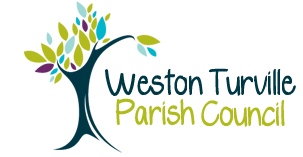 Email: clerk@westonturville-pc.gov.ukTel: 01296 612838NOTICE OF MEETINGTo:	Cllrs M Baylis, M Conolly, J Paterson (Chair), M Simons, V Trowell, M Jarvis (Ex-officio)You are hereby summoned to a meeting of the Planning and Highways Committee to be held at Weston Turville Village Hall on Thursday 8th July 2021 at 6pm for the purpose of transacting the following business.Sarah CopleySarah Copley, Clerk to the Council  2nd July 2021AGENDAMembers of the Public and Press welcomeAPOLOGIES - To receive any apologiesDECLARATIONS OF INTEREST - Councillors to declare any non registered personal or pecuniary interests regarding the Agenda.OPEN FORUM FOR PARISHIONERS To adjourn the meeting to allow public participation and for issues to be raised with the Council. Items requiring a decision will be included in the agenda for the next meeting. MINUTES OF PREVIOUS MEETING - To approve the minutes of the previous Planning Committee meetingPLANNING APPLICATIONS TO BE CONSIDEREDTo consider the Council’s response to the following planning applications:19/02574/AOP – Land north of Bye Green Outline planning application for up to 15 mixed-tenure homes with access, parking, open space21/02276/APP – 45 Walton Place Single storey rear extension21/02306/APP – 28 BrooksideNew pitched tiled roof over flat roofed garage and extension21/02308/APP – 6 Manor Farm CloseFront porch and conversion of existing integral garage to habitable space and fenestration changes21/02364/ACL – Land to south east side of MarrowayCertificate of Lawfulness for the existing use of the site as a builder's yard to include open air storage of building materials and vehicles. Storage and ancillary workshop are situated in the outbuildings on site.21/02521/APP – 83 Worlds End LaneDemolition of rear extension and part garage and erection of single storey rear extension21/02600/ALB – Walnut Cottage, 11 Brook EndReplacement of existing staircase and application of insulated dry lining to internal surface of external walls to porch21/02627/APP – 7 Home CloseProposed front porch and side extension to an existing bungalow, creating anen-suite space, entrance foyer and utility roomDECISIONS - To note decisions on planning applications within the parish  HIGHWAYSTo receive a report of any issues relating to highway matters and consider any action to be takenTo receive an update from the Clerk on ongoing issues relating to highwaysANY OTHER MATTERS (FOR INFORMATION ONLY)DATE OF NEXT MEETING - Thursday 12th August at 6pm